ЗАЦВЯРДЖАЮДырэктар дзяржаўнай установы адукацыі “Гімназія г. Дзяржынска”(подпіс) Л.С.Паўхлеб19.02.2019Планправядзення выхаваўчай работы ў гімназічную суботу23 лютага 2019 годаПраектнае напаўненне: “Хто, калі не мы?”Намеснік дырэктара выхаваўчай рабоце    (подпіс)         А.А.Новік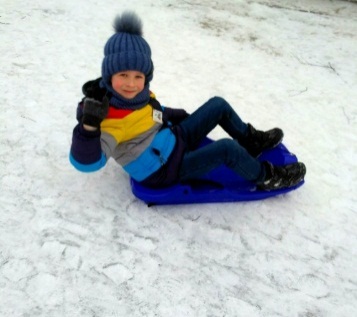 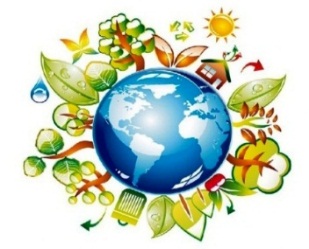 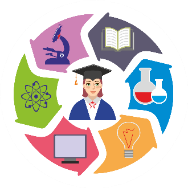 МерыпрыемстваЧас правядзенняАдказныяМесца правядзенняФізкультурна-аздараўленчая дзейнасцьФізкультурна-аздараўленчая дзейнасцьФізкультурна-аздараўленчая дзейнасцьФізкультурна-аздараўленчая дзейнасцьСпартыўныя гульні09.00-10.0013.00-15.00Басалай У.І.Спарт. залаГурток “Белая ладдзя”09.00-09.45Усніч С.Р.Кабінет 9Секцыя “Маўглі” (бокс)17.00-19.00Фефелаў А.К.ЦірСекцыя “Таеквандо”13.00-14.00Макарэвіч В.С.Спарт. залаПраект “Міншчына спартыўная”: ваенна-спартыўнае свята “А ну-ка, хлопцы!”, 9, 10, 11 кл.11.00-13.00Басалай У.І., Каспорскі Д.В., класн. кіраўнікі 9, 10, 11 кл. Спартыўная залаСпартыўнае свята “Спорт нам дапаможа сілы памнажаць”, 1Б, 1Г кл.12.00-13.00Солаш В.А., Ізотава І.А.Малая спарт. залаІнтэлектуальная дзейнасцьІнтэлектуальная дзейнасцьІнтэлектуальная дзейнасцьІнтэлектуальная дзейнасць“Наша харчаванне”- выстава, агляд матрыяэлу09.00-09.30Буяноўская Л.С.Бібліятэка“Родная мова – крыніца празрыстая” – выстава, падбор матэрыялу да Міжнароднага дня роднай мовы (21.02)На працягу дняБуяноўская Л.С.Бібліятэка “Дарогамі вайны” – падбор матэрыялу да тэматычнай інфармацыйнай гадзіны і класных мерапрыемстваў, выстава кніг, прысвечаная Дню абаронцаў Айчыны і УС РБ12.00-13.00Буяноўская Л.С.БібліятэкаГурток “Што? Дзе? Калі?”09.00-10.35Пінчук В.Ю.Кабінет 44Гурток “Інтэлект. гульні”: турнір для 6 класаў09.30-10.30Каспорскі Д.В.Кабінет 40Гурток “Робататэхніка”09.30-13.00Пашкевіч Т.Ю.Кабінет 31Гурток “Праграміраванне для дзяцей”13.00-19.00Букіна А.В.Кабінет 31Заняткі міжшкольнага педагагічнага класа09.00-14.00Нам. дырэктара Асадчая І.І.Згодна раскладаШкола абітурыента08.30-14.30Кісель Я.Р.Кабінет 37Факультатыўныя заняткі па вуч. прадмеце “Матэматыка”09.00-10.35Сухнат Т.В.Кабінет 24Вучэбны курс у МДЛУ23.02Нам. дырэктара Мігура Г.Я.г.МінскКонкурс юных чытальнікаў паэзіі «Вясёлка и мы - надзейныя сябры», 1-4 кл.10.00-11.30Баранава Я.Ю.,Буяноўская Л.С., Солаш В.А.Кабінет 5Клуб “Крынічка” запрашае…14.00-15.00Каладзінская В.У.Каб. 21Музычна-эстэтычная дзейнасцьМузычна-эстэтычная дзейнасцьМузычна-эстэтычная дзейнасцьМузычна-эстэтычная дзейнасцьФакультатыўныя заняткі музычнай накіраванасціЗгодна з раскладамНам. дырэктара Асадчая І.І.Згодна раскладаГурток “Lingwista”09.00-10.35Шчарбіна Б.У.Кабінет 42Гурток “Miłośniki języka polskiego”10.45–12.20Шчарбіна Б.У.Кабінет 42Гурток “ABC” 12.30–14.05Шчарбіна Б.У.Кабінет 42	Дзейнасць СППС		Дзейнасць СППС		Дзейнасць СППС		Дзейнасць СППС	Кансультацыі СППС (для бацькоў, навучэнцаў)09.00-10.0014.00-15.00Фурса І.В.Гаршкова К.А.Каб. СППСМерапрыемствы СППС (асобны план)10.30-11.30Фурса І.В.Каб. 2пЗаняткі ў міжшкольным педагагічным класеЗгодна з раскладамПед.-псіхолагГаршкова К.А.Згодна з раскладам	Грамадска-карысная дзейнасць		Грамадска-карысная дзейнасць		Грамадска-карысная дзейнасць		Грамадска-карысная дзейнасць	Гурток “Крэатыўнае рукадзелле”09.00-12.25Дрозд Л.С.Швейная майстэрняГурток “Моднае хобі”10.00-12.25Рыбакова Ю.Л.Кабінет 37АДзейнасць дзіцячых грамадскіх аб’яднанняўДзейнасць дзіцячых грамадскіх аб’яднанняўДзейнасць дзіцячых грамадскіх аб’яднанняўДзейнасць дзіцячых грамадскіх аб’яднанняўПадрыхтоўка актывістаў БРПА да ўдзелу ў раённым этапе рэспубліканскага конкурсу лідараў “Супертройка”10.00-12.00Дубоўская В.А.Каб. 43Удзел актывістаў вучнёўскага самакіравання, БРСМ у ваенна-спартыўным свяце “А ну-ка, хлопцы!”11.00-13.00Нарэйка Д.Р.Спарт. залаУдзел актывістаў вучнёўскага самакіравання ў акцыях “Дом без адзіноты”, “Клопат”На працягу дняКласныя кіраўнікі 5-11 кл.Па месцу жыхарства ветэранаўУзаемадзеянне з соцыумамУзаемадзеянне з соцыумамУзаемадзеянне з соцыумамУзаемадзеянне з соцыумамДапрафесійная падрыхтоўка навучэнцаў 9 кл.Пач.: 09.00Кіраўніцтва гімназііААТПЛШкола ранняга развіцця10.00-12.00Нам.дырэктара Вялiчка Г.У.Кабінеты 1 паверхаТурысцка-краязнаўчая дзейнасцьТурысцка-краязнаўчая дзейнасцьТурысцка-краязнаўчая дзейнасцьТурысцка-краязнаўчая дзейнасцьГурток “Спартыўнае арыентаванне” (РЦТіК)13.10-14.50Сцяпанаў І.Ф.На базе РЦТіК